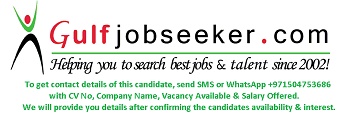  Gulfjobseeker.com CV No:  255584E-mail: gulfjobseeker@gmail.com  Registered Teacher (Philippines)  PROFESSIONAL PROFILE A hard working, flexible, dedicated and focused Administrative Assistant knowledgeable of all office functions. Excels at multi- tasking in a fast- paced environment, completing tasks within time. Answers a high volume of incoming calls while handling in person inquiries from clients and colleagues. Proficiency in MS Word, Excel, Outlook and PowerPoint.Looking for a suitable organization that rewards hard work and offers a genuine opportunity for progression. WORK EXPERIENCE	GJS-M Customs Brokerage ∙ Jun 2012- Sept 2015 ∙ , Cebu 6000	Administrative AssistantPerforms administrative and office support activitiesMeeting and greeting clients and visitors to the office or via phone callsAccurately taking messages and then distributing them to recipientsRaising orders, processing invoices, delivery dockets and recipientsTyping information into computer databaseHigh level of focus and attention to detail and accuracy in a repetitive environmentObtained signatures for financial documents	Sunrise Driving School Iligan City∙ Dec 2011- Apr 2012∙  , LdN 9200	ReceptionistManage the reception areaGreeting visitorsHandle all media and public relations inquiries; politely responding to queries Answering, screening, forwarding phone calls and emailsExecute follow-up for meetingsPart time 	  (Online Based) KEY SKILLS/ EXPERTISECommercially awareCommunication skills – Very GoodCost controlCustomer service  Dedicated team playerIT skills OrganizationTime Management EDUCATIONAL BACKGROUND 	2011				Mindanao State University- Iligan Institute of Technology					Tibanga, Iligan City Philippines 9200 						Bachelor of Science in Education (BSE)					Major in General Science 